Решаем дома.Уважаемые родители, задание по математике на эту неделю состоит из двух частей. Рекомендую не выполнять обе части в один день, а разделить работу на два дня.ЧАСТЬ 1.Разминка: игра «Круглый год»Какое сейчас время года? (Весна)- Назови соседей весны. (Зима, лето)- Назови весенние месяцы по порядку. (март, апрель, май) - Назови пропущенный месяц: декабрь, …, февраль. (Январь)- Назови пропущенный месяц: октябрь, …, декабрь. (Ноябрь) - Назови соседей зимы. (Осень, весна) - Назови осенние месяцы по порядку. (Сентябрь, октябрь, ноябрь). - Назови зимние месяцы по порядку. (Декабрь, январь, февраль).- Назови соседей лета. (Весна, осень). - Назови летние месяцы по порядку. (Июнь, июль, август). - Назови все месяцы по порядку: сентябрь... - Скажите, с какого месяца начинается календарный год? (С января).- А каким месяцем год заканчивается? (Декабрём).- Сколько всего месяцев в году? (12) - Сколько всего времён года? (4) - Молодцы, вспомнили последовательно времена и месяцы года. Графический диктант: «Слон»Начальная точка – 2 клетки вниз, 3 клетки вправо.*4 клетки вправо, *1 клетка вниз,*3 клетки вправо, *7 клеток вниз,*2 клетки влево, *3 клетки вверх,*1 клетка влево, *3 клетки вниз,*2 клетки влево, *4 клетки вверх,*1 клетка влево, *2 клетки вниз,*1 клетка влево, *1 клетка вниз,*1 клетка влево, *2 клетки вверх,*1 клетка вправо, *5 клеток вверх.Ориентирование на листе бумаги, геометрические фигуры.«Слуховой диктант». У каждого ребенка по листу бумаги. Дети отвечают на вопросы:– Какую форму имеет лист бумаги? (прямоугольник). - Сколько у него углов? (дети отвечают 4 и называют верхний левый, верхний правый, нижний левый, нижний правый). Даем задание:В правом верхнем углу нарисуйте – квадрат; В левом нижнем углу нарисуйте – овал; В правом нижнем углу нарисуйте – треугольник; В левом верхнем углу – круг; В середине листа - прямоугольник.Расставь знаки.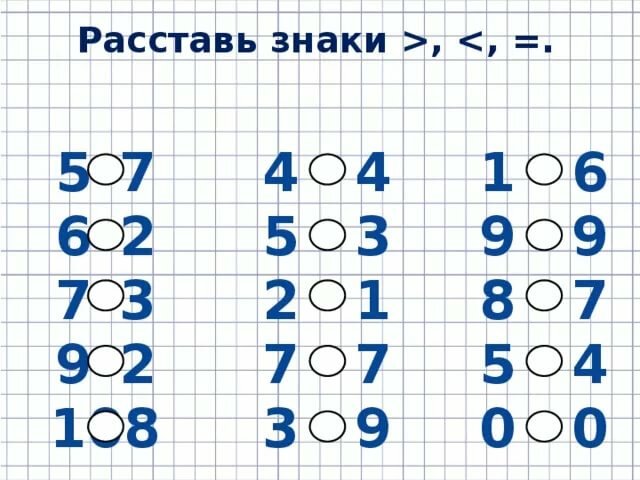 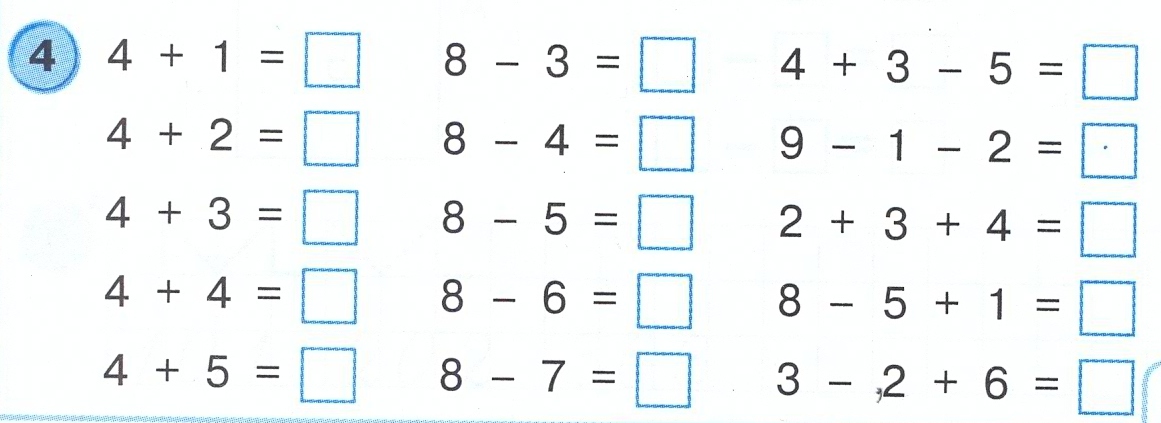 ЧАСТЬ 2: РЕШЕНИЕ ЗАДАЧ.Теория (довести теоретический материал до ребенка можно на примере любой задачи, которые вы решали ранее)Задача содержит четыре части: 1 - условие, 2 - вопрос, 3 - решение, 4 - ответ.Что такое условие? (это то, что нам известно).Что такое вопрос к задаче? (это то, что нам нужно узнать).Что такое решение задачи? (это то, что можно сложить или вычесть).Что такое ответ? (это то, что получилось и известно нам) Арифметические действия: сложение, вычитание.Арифметические знаки: плюс, минус, равно.ПрактикаДалее, вам предлагаются варианты задач с уже записанным условием, вопросом и решением. Работая с ними, попросите ребенка назвать вам части задачи, решить ее и назвать ответ.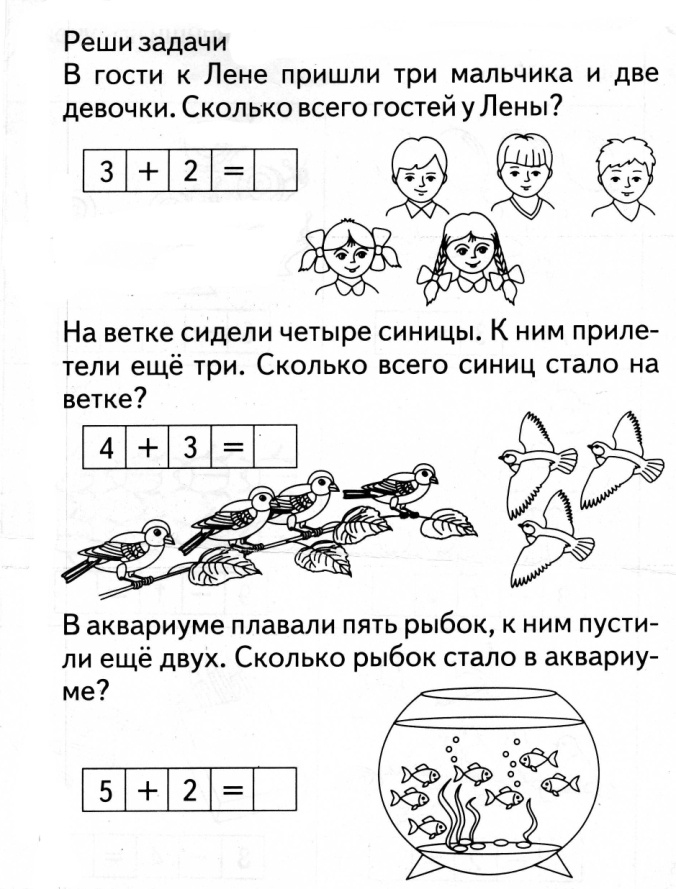 Так же предлагаю более сложный вариант задания: предложите ребенку самостоятельно сформулировать условие и вопрос задачи, используя предложенную картинку.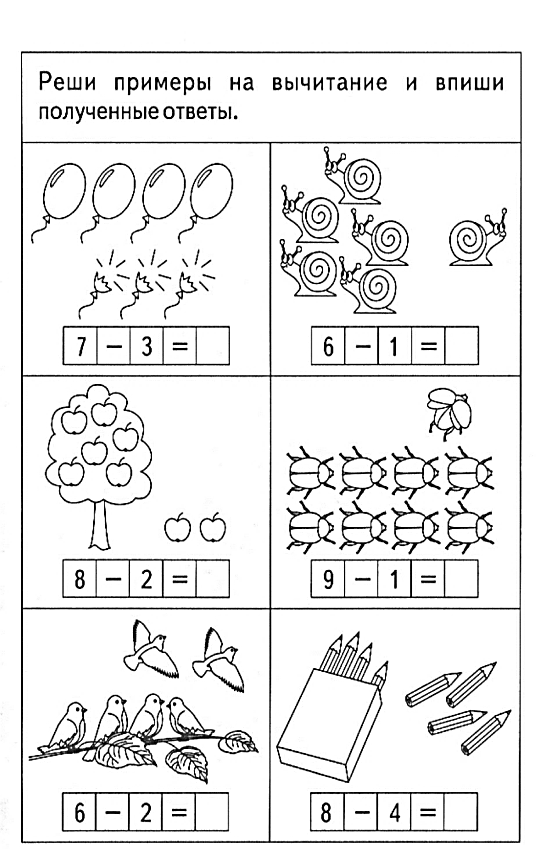 Уважаемые родители, если работа со второй частью вызывает затруднения, ограничьтесь частью 1. Желаю всем успехов! Не болейте!